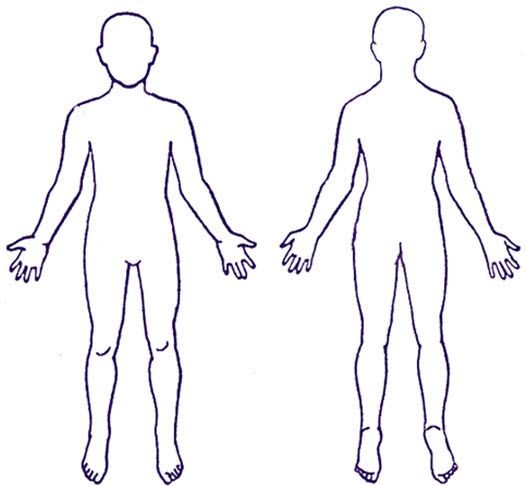 EnglishPortugueseNew Patient Questionnaire for newly arrived migrants in the UKNovo questionário para pacientes para migrantes recém-chegados ao Reino UnidoEveryone has a right to register with a GP. You do not need proof of address, immigration status, ID or an NHS number to register with a GP. This questionnaire is to collect information about your health so that the health professionals at your GP practice can understand what support, treatment and specialist services you may need in accordance with the confidentiality and data sharing policies of the National Health Service.    Your GP will not disclose any information you provide for purposes other than your direct care unless: you have consented (e.g. to support medical research); or they are required to do so by law (e.g. to protect other people from serious harm); or because there is an overriding public interest (e.g. you are suffering from a communicable disease). Further information about how your GP will use your information is available from your GP practice.Return your answers to your GP practice.Todos têm o direito de se registrar em um médico de família. Você não precisa de comprovante de endereço, status de imigração, identidade ou número do NHS para se registrar em um médico de família. Este questionário se destina a recolher informações sobre a sua saúde para que os profissionais de saúde do seu consultório médico possam compreender que apoio, tratamento e serviços especializados pode necessitar, de acordo com as políticas de confidencialidade e partilha de dados do National Health Service.    O seu médico de família não divulgará qualquer informação que você forneça para outros fins que não os seus cuidados diretos, a menos que: você tenha consentido (por exemplo, para apoiar pesquisas médicas); ou seja obrigado a fazê-lo por lei (por exemplo, para proteger outras pessoas de lesões graves); ou porque existe um interesse público superior (por exemplo, se você sofre de uma doença transmissível). Mais informações sobre como o seu médico de família usará suas informações estão disponíveis no seu consultório de médico de família.Devolva suas respostas ao consultório do seu médico de família.Section one: Personal detailsSeção um: Dados pessoaisFull name:Nome completo:Address: Endereço: Telephone number:Número de telefone:Email address:Endereço de e-mail:Please complete all questions and tick all the answers that apply to you.Por favor, responda a todas as perguntas e marque todas as respostas que se aplicam a você.1.1Date questionnaire completed: Data de preenchimento do questionário: 1.2 Which of the following best describes you? Male           	Female   	Other	Prefer not to say	1.2 Qual das seguintes opções melhor descreve você? Masculino 	Feminino 	Outro	Prefiro não dizer	1.3 Is this the same gender you were given at birth?NoYesPrefer not to say	1.3 Este é o mesmo sexo que você recebeu no nascimento?NãoSimPrefiro não dizer	 Date of birth: 
Date______ Month _______  Year ______1.4 Data de nascimento: 
Data______ Mês _______ Ano ______1.5 Religion:   	Buddhist Christian  	Hindu  		Jewish  	Muslim  	Sikh 		Other religionNo religion1.5 Religião: 	Budista Cristão 	Hindu 		Judeu 	Muçulmano 	Sikh 		Outra religiãoSem religião1.6 Marital status:Married/civil partner		Divorced    Widowed		None of the above1.6 Estado civil:Casado/parceiro civil		Divorciado    Viúvo		Nenhuma das opções acima1.7 Sexual Orientation:  Heterosexual (attracted to the opposite sex)	Homosexual (attracted to the same sex)		  Bisexual (attracted to males and females) 	Prefer not to sayOther Orientação sexual:  Heterossexual (atração pelo sexo oposto)	Homossexual (atração pelo mesmo sexo)		  Bissexual (atração por homens e mulheres) 	Prefiro não dizerOutro1.8Main spoken language:  Principal idioma falado: 1.9 Second spoken language: Segundo idioma falado:1.10Do you need an interpreter?   No   Yes  Você precisa de um intérprete?   Não   Sim  1.11Would you prefer a male or a female interpreter? Please be aware that interpreter availability might mean it is not always possible to meet your preference.MaleFemaleI don’t mindVocê prefere um intérprete masculino ou feminino? Esteja ciente de que a disponibilidade de intérpretes pode significar que nem sempre é possível atender às suas preferências.MasculinoFemininoNão me importo1.12 Are you able to read in your own language?NoYesI have difficulty reading1.12 Você consegue ler no seu próprio idioma?NãoSimTenho dificuldade para ler1.13Are you able to write in your own language?NoYesI have difficulty writingVocê consegue escrever em seu próprio idioma?NãoSimTenho dificuldade para escrever1.14Do you need sign language support?NoYesVocê precisa de suporte de linguagem de sinais?NãoSim1.15Please give details of your next of kin and/or someone we can contact in an emergency:Por favor, forneça detalhes de seus parentes mais próximos e/ou alguém que possamos contatar em caso de emergência:Section two: Health questionsSeção dois: Perguntas de saúde2.1Are you currently feeling unwell or ill?No YesVocê está se sentindo mal ou doente no momento?Não Sim2.2Do you need an urgent help for your health problem?No YesVocê precisa de ajuda urgente para seu problema de saúde?Não Sim2.3Do you currently have any of the following symptoms? Please tick all that applyWeight lossCoughCoughing up bloodNight sweatsExtreme tirednessBreathing problemsFeversDiarrhoeaSkin complaints or rashesBlood in your urineBlood in your stoolHeadachePainLow moodAnxietyDistressing flashbacks or nightmaresDifficulty sleepingFeeling like you can’t control your thoughts or actionsFeeling that you want to harm yourself or give up on lifeOtherAtualmente você tem algum dos seguintes sintomas? Marque todas as opções aplicáveisPerda de pesoTosseTossindo sangueSuores noturnosCansaço extremoProblemas respiratóriosFebresDiarreiaProblemas de pele ou erupções cutâneasSangue na urinaSangue nas fezesDor de cabeçaDorMau humorAnsiedadeFlashbacks ou pesadelos angustiantesDificuldade para dormirSente que não consegue controlar seus pensamentos ou açõesSente que quer se machucar ou desistir da vidaOutro2.4Please mark on the body image the area(s) where you are experiencing your current health problem(s) Por favor, marque na imagem corporal a(s) área(s) onde você está enfrentando seu(s) problema(s) de saúde atual(is) 2.5Do you have any known health problems that are ongoing?NoYesVocê tem algum problema de saúde conhecido que esteja em andamento?NãoSim2.6Do you have or have you ever had any of the following? Please tick all that applyArthritisAsthmaBlood disorder	Sickle cell anaemia	ThalassaemiaCancerDental problemsDiabetesEpilepsyEye problemsHeart problemsHepatitis BHepatitis CHIV or AIDSHigh blood pressureKidney problemsLiver problemsLong-term lung problem/breathing difficulties Mental health problems  Low mood/depressionAnxietyPost-traumatic stress disorder (PTSD)Previously self-harmedAttempted suicideOther OsteoporosisSkin diseaseStrokeThyroid disease Tuberculosis (TB)Other Você tem ou já teve algum dos seguintes sintomas? Marque todas as opções aplicáveisArtriteAsmaDoença sanguínea	Anemia falciforme	TalassemiaCâncerProblemas dentáriosDiabetesEpilepsiaProblemas ocularesProblemas cardíacosHepatite BHepatite CHIV ou AIDSPressão arterial elevadaProblemas renaisProblemas hepáticosProblemas pulmonares/dificuldades respiratórias de longa duração Problemas de saúde mental  Mau humor/depressãoAnsiedadeTranstorno de estresse pós-traumático (TEPT)Já se machucou anteriormenteTentativa de suicídioOutro OsteoporoseDoença de peleAVCDoença da tireoide Tuberculose (TB)Outro 2.7Have you ever had any operations / surgery?NoYesVocê já fez alguma operação/cirurgia?NãoSim2.8If you have had an operation / surgery, how long ago was this? In the last 12 months 1 – 3 years ago Over 3 years agoSe você fez uma operação/cirurgia, há quanto tempo foi isso? Nos últimos 12 meses 1 – 3 anos atrás Há mais de 3 anos2.9Do you have any physical injuries from war, conflict or torture?NoYesVocê sofreu algum ferimento físico causado por guerra, conflito ou tortura?NãoSim2.10Do you have any mental health problems? These could be from war, conflict, torture or being forced to flee your country?NoYesVocê tem algum problema de saúde mental? Isso pode ter sido causado por guerra, conflito, tortura ou ser forçado a fugir do seu país?NãoSim2.11Some medical problems can run in families. Has a member of your immediate family (father, mother, siblings, and grandparents) had or suffered from any of the following? Please tick all that applyCancerDiabetesDepression/Mental health illnessHeart attackHigh blood pressureStrokeOther Alguns problemas médicos podem ocorrer em famílias. Algum membro da sua família imediata (pai, mãe, irmãos e avós) teve ou sofreu de alguma das seguintes situações? Marque todas as opções aplicáveisCâncerDiabetesDepressão/doença mentalAtaque cardíacoPressão arterial elevadaAVCOutro 2.12Are you on any prescribed medicines? No  Yes –please list your prescribed medicines and doses in the box belowPlease bring any prescriptions or medications to your appointment Você está tomando algum medicamento prescrito? Não  Sim – liste os medicamentos prescritos e doses na caixa abaixoPor favor, traga todas as receitas ou medicamentos para sua consulta 2.13Are you worried about running out of any these medicines in the next few weeks? No  Yes   Você está preocupado com a possibilidade de ficar sem esses medicamentos nas próximas semanas? Não  Sim   2.14Do you take any medicines that have not been prescribed by a health professional e.g medicines you have bought at a pharmacy/shop/on the internet or had delivered from overseas?No  Yes –please list medicines and doses in the box belowPlease bring any medications to your appointment Você toma algum medicamento que não tenha sido prescrito por um profissional de saúde, por exemplo, medicamentos que você comprou em uma farmácia/loja/na internet ou que recebeu do exterior?Não  Sim – liste os medicamentos e as doses na caixa abaixoPor favor, traga todos os medicamentos para sua consulta 2.15Are you allergic to any medicines?No   Yes Você é alérgico a algum medicamento?Não   Sim 2.16Are you allergic to anything else? (e.g. food, insect stings, latex gloves)? NoYesVocê é alérgico a mais alguma coisa? (por exemplo, alimentos, picadas de insetos, luvas de látex)? NãoSim2.17Do you have any physical disabilities or mobility difficulties? NoYesVocê tem alguma deficiência física ou dificuldade de locomoção? NãoSim2.18Do you have any sensory impairments? Please tick all that applyNoBlindnessPartial sight lossFull hearing loss     Partial hearing lossSmell and/or taste problemsVocê tem alguma deficiência sensorial? Marque todas as opções aplicáveisNãoCegueiraPerda parcial de visãoPerda auditiva total     Perda auditiva parcialProblemas de olfato e/ou paladar2.19Do you have any learning difficulties?NoYesVocê tem alguma dificuldade de aprendizagem?NãoSim2.20Is there any particular private matter you would like to discuss/raise at your next appointment with a healthcare professional? NoYesHá algum assunto específico que você gostaria de discutir/levantar em sua próxima consulta com um profissional de saúde? NãoSimSection three: Lifestyle questionsSeção três: Perguntas sobre estilo de vida3.1How often do you drink alcohol?	Never	Monthly or less2-4 times per month2-3 times per week4 or more times per weekThere is 1 unit of alcohol in: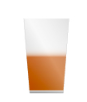 ½ pint glass of beer      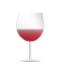 1 small glass of wine     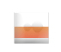 1 single measure of spirits Com que frequência você bebe álcool?	Nunca	Mensalmente ou menos2 a 4 vezes por mês2 a 3 vezes por semana4 ou mais vezes por semanaExiste 1 unidade de álcool em:½ caneca de cerveja      1 taça pequena de vinho     única medida de bebidas destiladas How many units of alcohol do you drink in a typical day when you are drinking? 0-23-45-67-910 or more3.2Quantas unidades de álcool você bebe em um dia normal quando está bebendo? 0-23-45-67-910 ou maisHow often have you had 6 or more units if female, or 8 or more if male, on a single occasion in the last year?NeverLess than monthlyMonthlyWeeklyDaily or almost daily3.3Com que frequência você tomou 6 ou mais unidades se for mulher, ou 8 ou mais se for homem, em uma única ocasião no último ano?NuncaMenos que mensalmenteMensalmenteSemanalmenteDiariamente ou quase diariamenteDo you take any drugs that may be harmful to your health e.g. cannabis, cocaine, heroin?	NeverI have quit taking drugs that might be harmful	Yes3.4Você consome alguma droga que possa ser prejudicial à sua saúde, por exemplo? Maconha, cocaína, heroína?	NuncaParei de consumir drogas que podem ser prejudiciais	SimDo you smoke? Never I have quit smokingYes	CigarettesHow many per day? ___________ 
How many years have you smoked for?
_________
TobaccoWould you like help to stop smoking?	Yes	No3.5Você fuma? Nunca Parei de fumarSim	CigarrosQuantos por dia? ___________ 
Há quantos anos você fuma?
_________
TabacoGostaria de ajuda para parar de fumar?	Sim	NãoDo you chew tobacco?NeverI have quit chewing tobaccoYes3.6Você masca tabaco?NuncaParei de mascar tabaco      SimSection four: VaccinationsSeção quatro: Vacinas4.1Have you had all the childhood vaccinations offered in your country of origin?If you have a record of your vaccination history please bring this to your appointment.NoYesI don’t knowVocê já tomou todas as vacinas infantis oferecidas em seu país de origem?Se você tiver um registro do seu histórico de vacinação, traga-o na consulta.NãoSimNão sei4.2Have you been vaccinated against Tuberculosis (TB)?NoYesI don’t knowVocê foi vacinado contra a tuberculose (TB)?NãoSimNão sei4.3Have you been vaccinated against COVID-19?NoYes		1 dose2 doses3 dosesMore than 3 dosesI don’t knowVocê foi vacinado contra COVID-19?NãoSim		1 dose2 doses3 dosesMais de 3 dosesNão seiSection five: Questions for female patients onlySeção cinco: Perguntas apenas para pacientes do sexo feminino5.1Are you pregnant?NoI might be pregnantYesHow many weeks pregnant are you?____________________Você está grávida?NãoPosso estar grávidaSimCom quantas semanas de gravidez você está?____________________5.2Do you use contraception?No Yes	What method do you use?Barrier contraception e.g. condoms, gel		Oral contraceptive pillCopper Coil/Intrauterine device (IUD)Hormonal coil/Intrauterine System (IUS) e.g. MirenaContraceptive injectionContraceptive implantOtherVocê usa anticoncepcionais?Não Sim	Qual método você usa?Contracepção de barreira, por exemplo, preservativos, gel		Pílula anticoncepcional oralBobina de cobre/dispositivo intrauterino (DIU)Bobina hormonal/sistema intrauterino (SIU), por exemplo, MirenaInjeção anticoncepcionalImplante anticoncepcionalOutro5.3Do you urgently need any contraception?No YesVocê precisa urgentemente de algum contraceptivo?Não Sim5.4Have you ever had a cervical smear or a smear test? This is a test to check the health of your cervix and help prevent cervical cancer.NoYesI would like to be given more informationVocê já fez um esfregaço cervical ou um teste de esfregaço? Este é um teste para verificar a saúde do colo do útero e ajudar a prevenir o câncer cervical.NãoSimGostaria de receber mais informações5.5Have you had a hysterectomy (operation to remove your uterus and cervix)?NoYesVocê fez uma histerectomia (operação para remover o útero e o colo do útero)?NãoSim5.6As a female patient is there any particular private matter you would like to discuss/raise at your next appointment with a healthcare professional? NoYesComo paciente do sexo feminino, há algum assunto particular que você gostaria de discutir/abordar em sua próxima consulta com um profissional de saúde? NãoSimIf there is something that you do not feel comfortable sharing in this form and you would like to discuss it with a doctor, please call your GP and book an appointment.Se houver algo que você não se sinta confortável em compartilhar neste formulário e gostaria de discutir o assunto com um médico, ligue para seu médico de família e marque uma consulta.